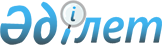 О признании утратившим силу постановление акимата города Жанаозен Мангистауской областиПостановление акимата города Жанаозен Мангистауской области от 19 декабря 2022 года № 630. Зарегистрировано в Министерстве юстиции Республики Казахстан 21 декабря 2022 года № 31200
      В соответствии со статьей 27 Закона Республики Казахстан "О правовых актах", акимат города Жанаозен Мангистауской области ПОСТАНОВЛЯЕТ:
      1. Признать утратившим силу постановление акимата города Жанаозен Мангистауской области "Об установлении квоты рабочих мест для трудоустройства граждан из числа молодежи, потерявших или оставшихся до наступления совершеннолетия без попечения родителей, являющихся выпускниками организаций образования, лиц, освобожденных из мест лишения свободы, лиц, состоящих на учете службы пробации" от 15 мая 2017 года №242 (зарегистрировано в Реестре государственной регистрации нормативных правовых актов под №3364).
      2. Настоящее постановление вводится в действие по истечении десяти календарных дней после дня его первого официального опубликования.
					© 2012. РГП на ПХВ «Институт законодательства и правовой информации Республики Казахстан» Министерства юстиции Республики Казахстан
				
      Аким города Жанаозен 

А. Косуаков
